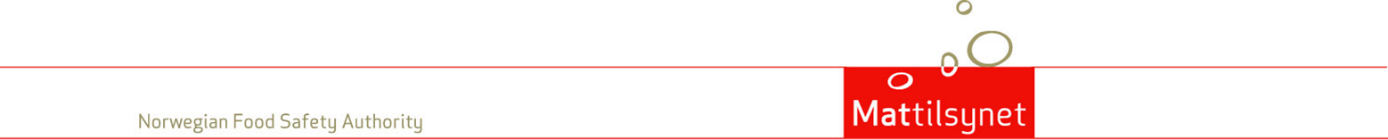 Application form: Mutual recognition of a plant protection product authorisation in Norway Regulation (EC) No. 1107/2009 (article 40)How to complete this formApplicantAuthorisation holder, i.e., the party responsible for placing of the plant protection product on the Norwegian market Temporary representative  (if applicable)Representing the authorisation holder (i.e. the applicant in point 4) only during the application procedurePermanent representative (if applicable)Representing the future authorisation holder (i.e. the applicant in point 4) during the authorisation period Invoicing address for application feeSignature Application historyProduct informationIntended uses and labelNational requirementsProduct safety informationData ownershipActive substance no. 1: < Name of the active substance > < CAS no. >Active substance no. 2: < Name of the active substance > < CAS no. >Active substance no. 3: < Name of the active substance > < CAS no. >ConfidentialityFurther informationNoInformationInformationInformationInformation1Company nameCompany nameOrganisation numberOrganisation number1AddressAddressPostal code and townPostal code and town1Contact person E-mail addressE-mail addressTelephone no. (incl. country code)2If others than authorisation holder is applying for mutual recognition (art 40.2) and the use is of general interest for Norway Consent of the authorisation holder is attached If others than authorisation holder is applying for mutual recognition (art 40.2) and the use is of general interest for Norway Consent of the authorisation holder is attached If others than authorisation holder is applying for mutual recognition (art 40.2) and the use is of general interest for Norway Consent of the authorisation holder is attached If others than authorisation holder is applying for mutual recognition (art 40.2) and the use is of general interest for Norway Consent of the authorisation holder is attached NoInformationInformationInformationInformation3Company nameCompany nameOrganisation numberOrganisation number3AddressAddressPostal code and townPostal code and town3Contact person E-mail addressE-mail addressTelephone no. (incl. country code)4A representative should prove the appointed level of representation with a letter of appointment by the applicant in original.  Letter of appointment as temporary representative is attachedA representative should prove the appointed level of representation with a letter of appointment by the applicant in original.  Letter of appointment as temporary representative is attachedA representative should prove the appointed level of representation with a letter of appointment by the applicant in original.  Letter of appointment as temporary representative is attachedA representative should prove the appointed level of representation with a letter of appointment by the applicant in original.  Letter of appointment as temporary representative is attachedNoInformationInformationInformationInformation5Company nameCompany nameOrganisation numberOrganisation number5AddressAddressPostal code and townPostal code and town5Contact person E-mail addressE-mail addressTelephone no. (incl. country code)6A representative should prove the appointed level of representation with a letter of appointment by the applicant in original. Letter of appointment as permanent representative is attachedA representative should prove the appointed level of representation with a letter of appointment by the applicant in original. Letter of appointment as permanent representative is attachedA representative should prove the appointed level of representation with a letter of appointment by the applicant in original. Letter of appointment as permanent representative is attachedA representative should prove the appointed level of representation with a letter of appointment by the applicant in original. Letter of appointment as permanent representative is attachedNo.InformationInformationInformation7Application fee will be paid by Authorisation holder Temporary representative Permanent representativeApplication fee will be paid by Authorisation holder Temporary representative Permanent representativeApplication fee will be paid by Authorisation holder Temporary representative Permanent representative7Invoicing addressPostal code and townPostal code and town7Contact personCountryCountryE-mail addressTelephone no. (incl. country code)Your reference no.NoInformationInformation8Applying company Date (dd.mm.yyyy)8SignatureNameNoInformationInformation9Reference Member State Authorisation no. in the reference Member State9Date of authorisation (dd.mm.yyyy)Date of expiry (dd.mm.yyyy)10Zonal Rapporteur Member StateDate of application in the Zonal Rapporteur Member State11Does the plant protection product contain active substance(s) approved in accordance with Council Directive 91/414/EC? Yes    NoIf yes, please specify which Does the plant protection product contain active substance(s) approved in accordance with Council Directive 91/414/EC? Yes    NoIf yes, please specify which 12Authorisation in the reference Member State was evaluated according to data requirementsAuthorisation in the reference Member State was evaluated according to data requirementsNoInformationInformationInformationInformationInformationInformation13Name of the productName of the productProduct codeProduct codeProduct codeProduct code14Type of pesticide (function)Type of pesticide (function)Other type (if applicable):Other type (if applicable):Other type (if applicable):Other type (if applicable):14User categoryUser categoryUser categoryIs the active substance approved for use in organic production? Yes    NoIs the active substance approved for use in organic production? Yes    NoIs the active substance approved for use in organic production? Yes    No15Type of product Chemical    BiologicalType of product Chemical    BiologicalType of product Chemical    BiologicalType of product Chemical    BiologicalType of product Chemical    BiologicalType of product Chemical    Biological16Do the active substance(s) meet the low-risk criteria as specified in Article 47 of Regulation (EC) No 1107/2009? Yes    NoDo the active substance(s) meet the low-risk criteria as specified in Article 47 of Regulation (EC) No 1107/2009? Yes    NoDo the active substance(s) meet the low-risk criteria as specified in Article 47 of Regulation (EC) No 1107/2009? Yes    NoDo the active substance(s) meet the low-risk criteria as specified in Article 47 of Regulation (EC) No 1107/2009? Yes    NoDo the active substance(s) meet the low-risk criteria as specified in Article 47 of Regulation (EC) No 1107/2009? Yes    NoDo the active substance(s) meet the low-risk criteria as specified in Article 47 of Regulation (EC) No 1107/2009? Yes    No17If the product contains a candidate for substitution, a comparative assessment shall be submitted Comparative assessment is attachedIf the product contains a candidate for substitution, a comparative assessment shall be submitted Comparative assessment is attachedIf the product contains a candidate for substitution, a comparative assessment shall be submitted Comparative assessment is attachedIf the product contains a candidate for substitution, a comparative assessment shall be submitted Comparative assessment is attachedIf the product contains a candidate for substitution, a comparative assessment shall be submitted Comparative assessment is attachedIf the product contains a candidate for substitution, a comparative assessment shall be submitted Comparative assessment is attached18Active substance / Organism 1Candidate for substitution? Yes    NoCandidate for substitution? Yes    NoCandidate for substitution? Yes    NoCAS no. / Organism 1Concentration 18Active substance / Organism 2Candidate for substitution? Yes    NoCandidate for substitution? Yes    NoCandidate for substitution? Yes    NoCAS no. / Organism 2Concentration18Active substance / Organism 3Candidate for substitution? Yes    NoCandidate for substitution? Yes    NoCandidate for substitution? Yes    NoCAS no. / Organism 3Concentration18SafenerSafenerSafenerSafenerCAS no.CAS no.18SynergistSynergistSynergistSynergistCAS no.CAS no.19Mandatory mixing partner   Yes	 NoMandatory mixing partner   Yes	 NoMandatory mixing partner   Yes	 NoMandatory mixing partner   Yes	 NoIf yes, specify name of the product / reg. no. in NOIf yes, specify name of the product / reg. no. in NO20Packaging sizePackaging sizePackaging sizePackaging sizePackaging materialPackaging material21Formulation typeFormulation typeFormulation typeFormulation typeFormulation typeFormulation type22Formal statement that the plant protection product is identical to that authorised by the reference Member State shall be submitted Statement of identity is attachedFormal statement that the plant protection product is identical to that authorised by the reference Member State shall be submitted Statement of identity is attachedFormal statement that the plant protection product is identical to that authorised by the reference Member State shall be submitted Statement of identity is attachedFormal statement that the plant protection product is identical to that authorised by the reference Member State shall be submitted Statement of identity is attachedFormal statement that the plant protection product is identical to that authorised by the reference Member State shall be submitted Statement of identity is attachedFormal statement that the plant protection product is identical to that authorised by the reference Member State shall be submitted Statement of identity is attached22Amendments of the product authorisation in the reference Member State Have amendments of the identity of the plant protection product been applied for and approved in the reference Member State?  Yes	 NoIf yes, the application and associated documents, and decision letter shall be attachedPlease specify the type of application Amendments of the product authorisation in the reference Member State Have amendments of the identity of the plant protection product been applied for and approved in the reference Member State?  Yes	 NoIf yes, the application and associated documents, and decision letter shall be attachedPlease specify the type of application Amendments of the product authorisation in the reference Member State Have amendments of the identity of the plant protection product been applied for and approved in the reference Member State?  Yes	 NoIf yes, the application and associated documents, and decision letter shall be attachedPlease specify the type of application Amendments of the product authorisation in the reference Member State Have amendments of the identity of the plant protection product been applied for and approved in the reference Member State?  Yes	 NoIf yes, the application and associated documents, and decision letter shall be attachedPlease specify the type of application Amendments of the product authorisation in the reference Member State Have amendments of the identity of the plant protection product been applied for and approved in the reference Member State?  Yes	 NoIf yes, the application and associated documents, and decision letter shall be attachedPlease specify the type of application Amendments of the product authorisation in the reference Member State Have amendments of the identity of the plant protection product been applied for and approved in the reference Member State?  Yes	 NoIf yes, the application and associated documents, and decision letter shall be attachedPlease specify the type of application 23Authorisation in other Member State(s)Is the product authorised in other Member State(s)? Yes	 NoIf yes, indicate in which Member State(s):  AT Austria	 BE Belgium	 BG Bulgaria	 CY Cyprus	 CZ Czech Republic  DE Germany	 DK Denmark	 EE Estonia	 EL Greece	 ES Spain  FI Finland	 FR France	 HU Hungary	 IE Ireland	 IS Iceland  IT Italy	 LT Lithuania	 LU Luxembourg	 LV Latvia	 MT Malta  NL Netherlands	 NO Norway	 PL Poland	 PT Portugal	 RO Romania  SE Sweden	 SI Slovenia	 SK Slovakia		Authorisation in other Member State(s)Is the product authorised in other Member State(s)? Yes	 NoIf yes, indicate in which Member State(s):  AT Austria	 BE Belgium	 BG Bulgaria	 CY Cyprus	 CZ Czech Republic  DE Germany	 DK Denmark	 EE Estonia	 EL Greece	 ES Spain  FI Finland	 FR France	 HU Hungary	 IE Ireland	 IS Iceland  IT Italy	 LT Lithuania	 LU Luxembourg	 LV Latvia	 MT Malta  NL Netherlands	 NO Norway	 PL Poland	 PT Portugal	 RO Romania  SE Sweden	 SI Slovenia	 SK Slovakia		Authorisation in other Member State(s)Is the product authorised in other Member State(s)? Yes	 NoIf yes, indicate in which Member State(s):  AT Austria	 BE Belgium	 BG Bulgaria	 CY Cyprus	 CZ Czech Republic  DE Germany	 DK Denmark	 EE Estonia	 EL Greece	 ES Spain  FI Finland	 FR France	 HU Hungary	 IE Ireland	 IS Iceland  IT Italy	 LT Lithuania	 LU Luxembourg	 LV Latvia	 MT Malta  NL Netherlands	 NO Norway	 PL Poland	 PT Portugal	 RO Romania  SE Sweden	 SI Slovenia	 SK Slovakia		Authorisation in other Member State(s)Is the product authorised in other Member State(s)? Yes	 NoIf yes, indicate in which Member State(s):  AT Austria	 BE Belgium	 BG Bulgaria	 CY Cyprus	 CZ Czech Republic  DE Germany	 DK Denmark	 EE Estonia	 EL Greece	 ES Spain  FI Finland	 FR France	 HU Hungary	 IE Ireland	 IS Iceland  IT Italy	 LT Lithuania	 LU Luxembourg	 LV Latvia	 MT Malta  NL Netherlands	 NO Norway	 PL Poland	 PT Portugal	 RO Romania  SE Sweden	 SI Slovenia	 SK Slovakia		Authorisation in other Member State(s)Is the product authorised in other Member State(s)? Yes	 NoIf yes, indicate in which Member State(s):  AT Austria	 BE Belgium	 BG Bulgaria	 CY Cyprus	 CZ Czech Republic  DE Germany	 DK Denmark	 EE Estonia	 EL Greece	 ES Spain  FI Finland	 FR France	 HU Hungary	 IE Ireland	 IS Iceland  IT Italy	 LT Lithuania	 LU Luxembourg	 LV Latvia	 MT Malta  NL Netherlands	 NO Norway	 PL Poland	 PT Portugal	 RO Romania  SE Sweden	 SI Slovenia	 SK Slovakia		Authorisation in other Member State(s)Is the product authorised in other Member State(s)? Yes	 NoIf yes, indicate in which Member State(s):  AT Austria	 BE Belgium	 BG Bulgaria	 CY Cyprus	 CZ Czech Republic  DE Germany	 DK Denmark	 EE Estonia	 EL Greece	 ES Spain  FI Finland	 FR France	 HU Hungary	 IE Ireland	 IS Iceland  IT Italy	 LT Lithuania	 LU Luxembourg	 LV Latvia	 MT Malta  NL Netherlands	 NO Norway	 PL Poland	 PT Portugal	 RO Romania  SE Sweden	 SI Slovenia	 SK Slovakia		24Copy of the authorisation certificate in the reference Member State shall be submitted, as well as a translation into English or Scandinavian language Copy of authorisation certificate is attachedCopy of the authorisation certificate in the reference Member State shall be submitted, as well as a translation into English or Scandinavian language Copy of authorisation certificate is attachedCopy of the authorisation certificate in the reference Member State shall be submitted, as well as a translation into English or Scandinavian language Copy of authorisation certificate is attachedCopy of the authorisation certificate in the reference Member State shall be submitted, as well as a translation into English or Scandinavian language Copy of authorisation certificate is attachedCopy of the authorisation certificate in the reference Member State shall be submitted, as well as a translation into English or Scandinavian language Copy of authorisation certificate is attachedCopy of the authorisation certificate in the reference Member State shall be submitted, as well as a translation into English or Scandinavian language Copy of authorisation certificate is attached25A registration report (A-C) shall be submitted, in English or Scandinavian language Registration report (RR) and related data package is attached  RR Part A and national addenda from reference Member State is attachedA registration report (A-C) shall be submitted, in English or Scandinavian language Registration report (RR) and related data package is attached  RR Part A and national addenda from reference Member State is attachedA registration report (A-C) shall be submitted, in English or Scandinavian language Registration report (RR) and related data package is attached  RR Part A and national addenda from reference Member State is attachedA registration report (A-C) shall be submitted, in English or Scandinavian language Registration report (RR) and related data package is attached  RR Part A and national addenda from reference Member State is attachedA registration report (A-C) shall be submitted, in English or Scandinavian language Registration report (RR) and related data package is attached  RR Part A and national addenda from reference Member State is attachedA registration report (A-C) shall be submitted, in English or Scandinavian language Registration report (RR) and related data package is attached  RR Part A and national addenda from reference Member State is attached26Confirmatory dataIs confirmatory data requested in the approval for the active substance(s)? Yes	 NoIf yes, state whether it has been evaluated by the RMS	  DMS   Other MS   Not evaluated yetPlease specify for which areas Confirmatory dataIs confirmatory data requested in the approval for the active substance(s)? Yes	 NoIf yes, state whether it has been evaluated by the RMS	  DMS   Other MS   Not evaluated yetPlease specify for which areas Confirmatory dataIs confirmatory data requested in the approval for the active substance(s)? Yes	 NoIf yes, state whether it has been evaluated by the RMS	  DMS   Other MS   Not evaluated yetPlease specify for which areas Confirmatory dataIs confirmatory data requested in the approval for the active substance(s)? Yes	 NoIf yes, state whether it has been evaluated by the RMS	  DMS   Other MS   Not evaluated yetPlease specify for which areas Confirmatory dataIs confirmatory data requested in the approval for the active substance(s)? Yes	 NoIf yes, state whether it has been evaluated by the RMS	  DMS   Other MS   Not evaluated yetPlease specify for which areas Confirmatory dataIs confirmatory data requested in the approval for the active substance(s)? Yes	 NoIf yes, state whether it has been evaluated by the RMS	  DMS   Other MS   Not evaluated yetPlease specify for which areas 27More adverse dataHave more adverse endpoints been generated after the approval of the active substance? Yes	 NoIf yes, state whether these have been submitted to and evaluated by the RMS	  DMS   Other MS   Not evaluated yetPlease specify More adverse dataHave more adverse endpoints been generated after the approval of the active substance? Yes	 NoIf yes, state whether these have been submitted to and evaluated by the RMS	  DMS   Other MS   Not evaluated yetPlease specify More adverse dataHave more adverse endpoints been generated after the approval of the active substance? Yes	 NoIf yes, state whether these have been submitted to and evaluated by the RMS	  DMS   Other MS   Not evaluated yetPlease specify More adverse dataHave more adverse endpoints been generated after the approval of the active substance? Yes	 NoIf yes, state whether these have been submitted to and evaluated by the RMS	  DMS   Other MS   Not evaluated yetPlease specify More adverse dataHave more adverse endpoints been generated after the approval of the active substance? Yes	 NoIf yes, state whether these have been submitted to and evaluated by the RMS	  DMS   Other MS   Not evaluated yetPlease specify More adverse dataHave more adverse endpoints been generated after the approval of the active substance? Yes	 NoIf yes, state whether these have been submitted to and evaluated by the RMS	  DMS   Other MS   Not evaluated yetPlease specify NoInformationInformation28Intended uses - GAP  Reference Member State’s GAP is attached 
 GAP for Norway is attached Intended uses - GAP  Reference Member State’s GAP is attached 
 GAP for Norway is attached 28Is the intended GAP for Norway identical with the GAP approved in the reference Member State? Yes	 NoIf no, please describe the changes made to the GAP, and provide a justification for why the changes in the GAP are still covered by the risk assessment performed by the reference Member State:Is the intended GAP for Norway identical with the GAP approved in the reference Member State? Yes	 NoIf no, please describe the changes made to the GAP, and provide a justification for why the changes in the GAP are still covered by the risk assessment performed by the reference Member State:29Area of use for the product (check all that apply)Area of use for the product (check all that apply)29 Field Covered crops (all types of structures used for protecting crops, except greenhouse) Greenhouse Storage rooms Seed treatment Pre-harvest Post-harvest 30Crops (list all crops)Crops (list all crops)31Label Proposed national label in Norwegian is attached. Different crop coverings shall be stated on the label Approved label from the reference Member State translated to English or Scandinavian language is attachedLabel Proposed national label in Norwegian is attached. Different crop coverings shall be stated on the label Approved label from the reference Member State translated to English or Scandinavian language is attachedNoInformation32 Documentation on risk assessment is according to the Norwegian requirements set out in the current version of the “Guidance document on work-sharing in the northern zone in the authorisation of plant protection products”.33Risk mitigation options Necessary risk mitigation measures required in the reference Member State are also considered acceptable in NO according to the Guidance document for application in the Northern zoneComments34In cases where an inhalation study has not been submitted, information concerning the size distribution of the particles/droplets shall be included (see our national requirements in Appendix IV of the Guidance Document on Works sharing in the Northern zone in the Authorisation of Plant Protection Products).35 Additional documentation on exposure assessment is includedIf yes, indicate which information has been included:Soil modelling Modelling with the model/tool specified in the Northern Zone Guidance document is included Input and output (e.g. screenshots or files) as specified in the Northern Zone Guidance document is included Input in accordance with the Northern Zone Guidance document is used Output in accordance with the Northern Zone Guidance document is reportedSurface water modelling Modelling with additional surface water scenarios required by Norway is included Modelling report(s) are included The endpoints used are identical to the endpoints used in the reference Member State Application dates used for risk assessment cover the application time specified in the GAPGroundwater modelling Modelling with additional ground water scenarios required by Norway is included Modelling report(s) are included The endpoints used are identical to the endpoints used in the reference Member State Application dates used for risk assessment cover the application time specified in the GAPIf no additional documentation is included, please provide justificationsComments36 Additional documentation on ecotoxicological risk assessment is includedIf yes, indicate which information has been included:Risk assessment for birds and mammals  Higher tier risk assessment in accordance with the Northern Zone Guidance document for birds and mammalsRisk assessment for aquatic organisms Risk assessment with all relevant surface water scenarios required by Norway  If micro/mesocosm studies are needed to get acceptable risk, a justification for why the data is representative for Norwegian conditionsRisk assessment for bees Risk assessment for bees according to the Northern Zone Guidance document If field data/higher tier data is needed to get acceptable risk, a justification for why the data is representative for Norwegian conditionsRisk assessment for soil dwelling organisms Risk assessment with PECsoil values estimated with model/tool specified in the Northern Zone Guidance document If field data/higher tier data is needed to get acceptable risk, a justification for why the data is representative for Norwegian conditionsOther Non-target organisms If field data/higher tier data is needed in order to get acceptable risk, a justification for why the data is representative for Norwegian conditionsOther informationIf no additional documentation is included, please provide justificationsCommentsNoInformationYesNo37Classification for the plant protection product Applicant’s proposal for classification of the plant protection product in accordance with Regulation (EC) No 1272/2008  (CLP) of substances and mixtures is attached.38SDS for the plant protection productA safety data sheet (SDS), written in both English and Norwegian, is attached.39Information on active substances and co-formulantsA safety data sheet (SDS), of active substances and of all co-formulants, is attached. A statement confirming the most up to date version should  co-formulants where the SDS’ revision date is older than two years from the date of application date.Detailed chemical composition for all co-formulants is attached.If no, suppliers have been requested to submit chemical composition of co-formulants.NoInformationYesNo40Data accessIs all data on the product owned by the applicant?If no, Letter of Access in original and/or Data sharing agreement/task force shall be submitted41Data protectionAre studies used to support the authorisation out of protection?If yes, justifications for using data out of protection shall be submittedCommentsNoInformationYesNo42:1Sources of active substanceAll relevant equivalence reports are attached43:1Data accessIs all data on the active substance owned by the applicant?If no: Letter of Access in original and/or Data sharing agreement/task force shall be submittedIf yes: Report on data match shall be submitted 44:1Data accessIs used data out of protection?If yes, justifications for using data out of protection shall be submittedNoInformationYesNo42:2Sources of active substanceAll relevant equivalence reports are attached43:2Data accessIs all data on the active substance owned by the applicant?If no: Letter of Access in original and/or Data sharing agreement/task force shall be submittedIf yes: Report on data match shall be submitted44:2Data accessIs used data out of protection?If yes, justifications for using data out of protection shall be submittedNoInformationYesNo42:3Sources of active substanceAll relevant equivalence reports are attached43:3Data accessIs all data on the active substance owned by the applicant?If no: Letter of Access in original and/or Data sharing agreement/task force shall be submittedIf yes: Report on data match shall be submitted44:3Data accessIs used data out of protection?If yes, justifications for using data out of protection shall be submittedNoInformationYesNo44Confidentiality requestIs certain information requested to be kept confidential?If yes, the template available in SANCO/13169/2010 Rev. 11 shall be used.NoInformation45Other comments